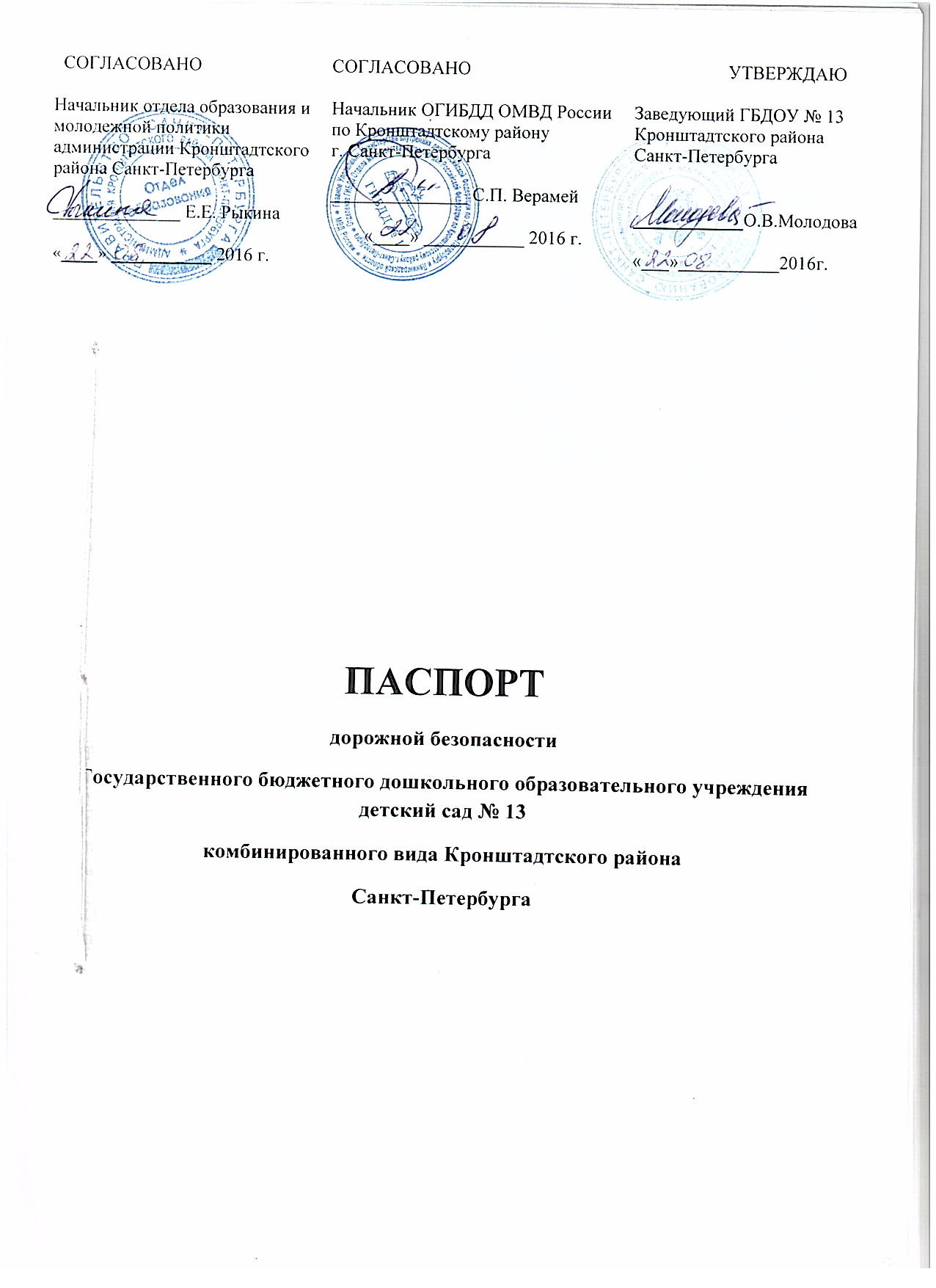 Общие сведения Государственное бюджетное дошкольное образовательное учреждение детский сад № 13                  комбинированного вида Кронштадтского района Санкт-Петербурга. Список эксплуатирующих организаций улично-дорожной сети Кронштадского района Санкт-ПетербургаСПб ГКУ «Дирекция по организации дорожного движения Санкт-Петербурга» - организация осуществляющая эксплуатацию технических средств организации дорожного движения. (Адрес: 192019, Санкт-Петербург, ул. Хрустальная д. 22 лит. Б) Диспетчерская служба: тел: 576-01-91, 572-94-34, факс: 576-01-92, www.gudodd.ru – для приема заявок по неисправным техническим средствам организации дорожного движения (ТСОДД): светофорам, знакам. - секретарь комиссии по безопасности дорожного движения Кронштадтского района г. Санкт-Петербурга: тел: 576-90-37.СПб ГУ ДСП «Курортное», Сестрорецк, ул. Инструментальщиков, д. 3, 197706, дежурная служба 311-68-00, mail@gudsp-kurortnoe.ruКронштадтское отделение филиал  «Северо-западный» ОАО «Оборонэнергосбыт» (Адрес: г. Кронштадт, ул. Петровская, д.6) тел.: 311-81-97, факс 311-81-97.Кронштадтский район аварийно-диспетчерская служба Юго-Западный водоканал ПУ Кронштадт, (Адрес: г. Кронштадт, ул. Ленинградская, д. 1, ком. 14, тел.: 311-40-62, диспетчерская служба +7(812) 438-47-19; Кронштадтский район аварийно-диспетчерская служба ЖКС (Адрес: г. Кронштадт, ул. Посадская, д. 16) тел. 311-53-31.ГУП « Топливно-энергетический комплекс Санкт-Петербурга» - организация осуществляющая эксплуатацию тепловых сетей (Адрес: 190000, Россия, Санкт-Петербург, ул. Малая Морская, д. 12) Диспетчерская служба: тел. 315-84-23, факс. 314-53-54, www.gptek.spb.ru – для приема заявок по недостаткам сетей ГУП «ТЭК» (вытекание горячей воды).«Электроснабжающая организация» - (Адрес: Санкт-Петербург, ул. Белоостровская, д. 6), тел. 334-30-90(91).ЗАО «ПО «РОСавтодор» (Адрес: 191014, г. Санкт-Петербург, ул. Восстания, д. 18, лит. А) Диспетчерская служба: тел.: 89219271775, факс. 611-05-34, www.dsto-spb.ru  - для приема заявок по недостаткам в содержании проезжей части и технических средств организации дорожного движения на Кольцевой Автомобильной Дороге Санкт-Петербурга.Для заявок по содержанию дворовых территорий и проездов Кронштадтского района Санкт- Петербурга Администрация Кронштадского района  Санкт-Петербурга (Адрес: 197760, проспект Ленина, 36, г. Кронштадт), тел.: 8(812) 576-90-37. Санкт-Петербургское государственное казенное учреждение «Жилищное агентство Кронштадтского района Санкт-Петербурга»  (Адрес: 197760, Санкт-Петербург, г. Кронштадт, пр. Ленина, д. 40),  тел.: 311-46-11, факс. 311-35-52, Официальный адрес электронной почты: ads_kronsh@gk.gov.spb.ru Муниципальный  совет  город Кронштадт, адрес: г. Кронштадт,                  ул. Зосимова, д. 11,  т. 311-21-76               ap@mskron.ru  адрес официального сайта: www.mskron.ru  тел: 311-21-76.СодержаниеПланы-схемы ГБДОУ № 13.Район расположения ГБДОУ №13, пути движения транспортных средств и детей (учеников, обучающихся) пр.Ленина 49 (зд.№1), ул. Широкая (зд.№2)Схема организации дорожного движения в непосредственной близости от образовательного учреждения с размещением соответствующих технических средств, маршруты движения детей и расположение парковочных мест по ул. Широкой д. 20 (зд. №2 ).Маршруты движения организованных групп детей от ОУ к наиболее часто посещаемым объектам в ходе учебного процесса (от пр. Ленина д. 49 (зд. №1) к пр. Ленина Д. 51 лит. А «Град Чудес»; от ул. Широкой д. 20 (зд. № 2) к ул. Флотской д. 5 Центральная Районная Детская библиотека).Пути движения транспортных средств к местам разгрузки/погрузки и рекомендуемых безопасных путей передвижения детей по территории образовательного учреждения.План работы ГБДОУ №13 по профилактики детского дорожно-транспортного травматизма на 2016-2017 учебный год.1).  План-схема района расположения ОУ,пути движения транспортных средств и детей (обучающихся)пр. Ленина д. 49 (зд. № 1).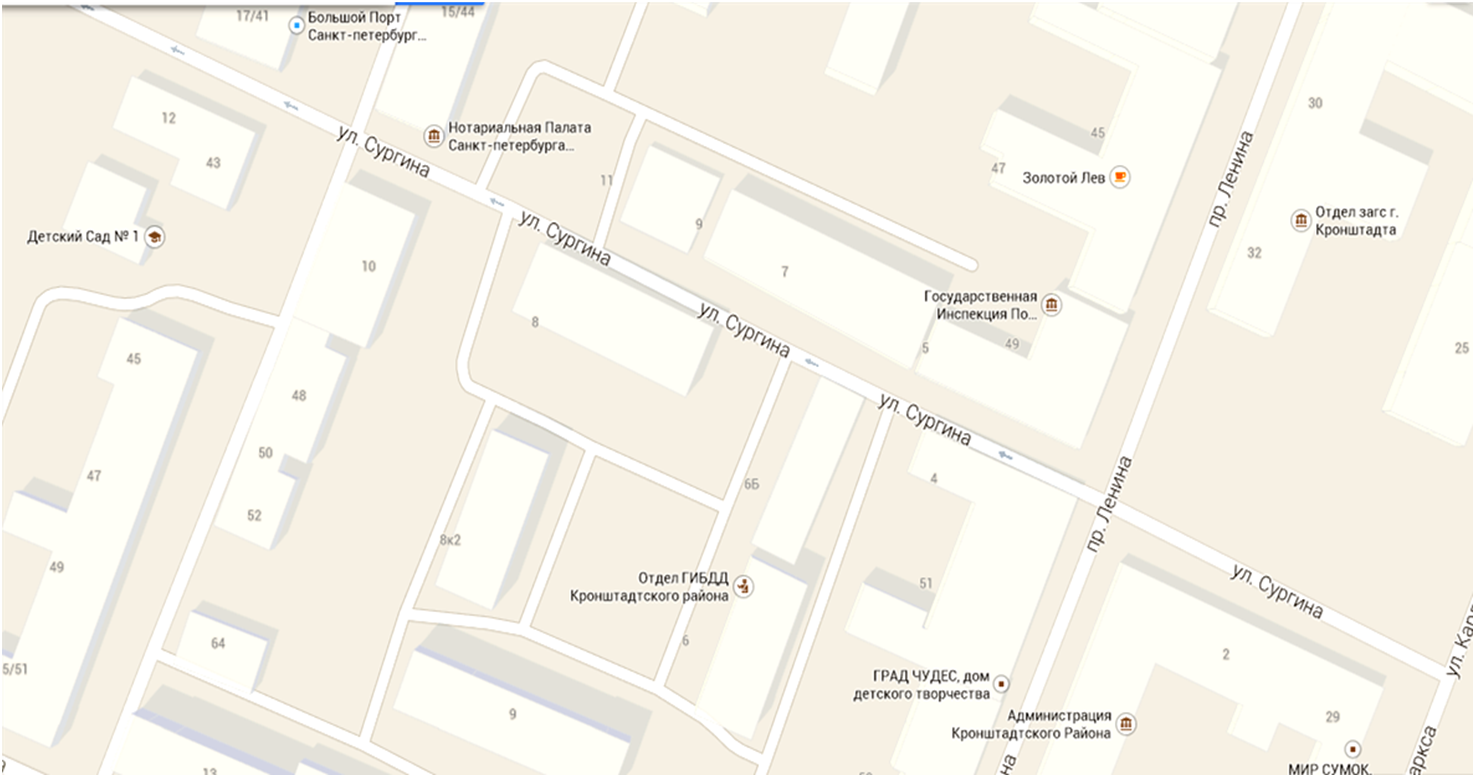 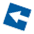 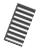 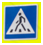 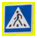 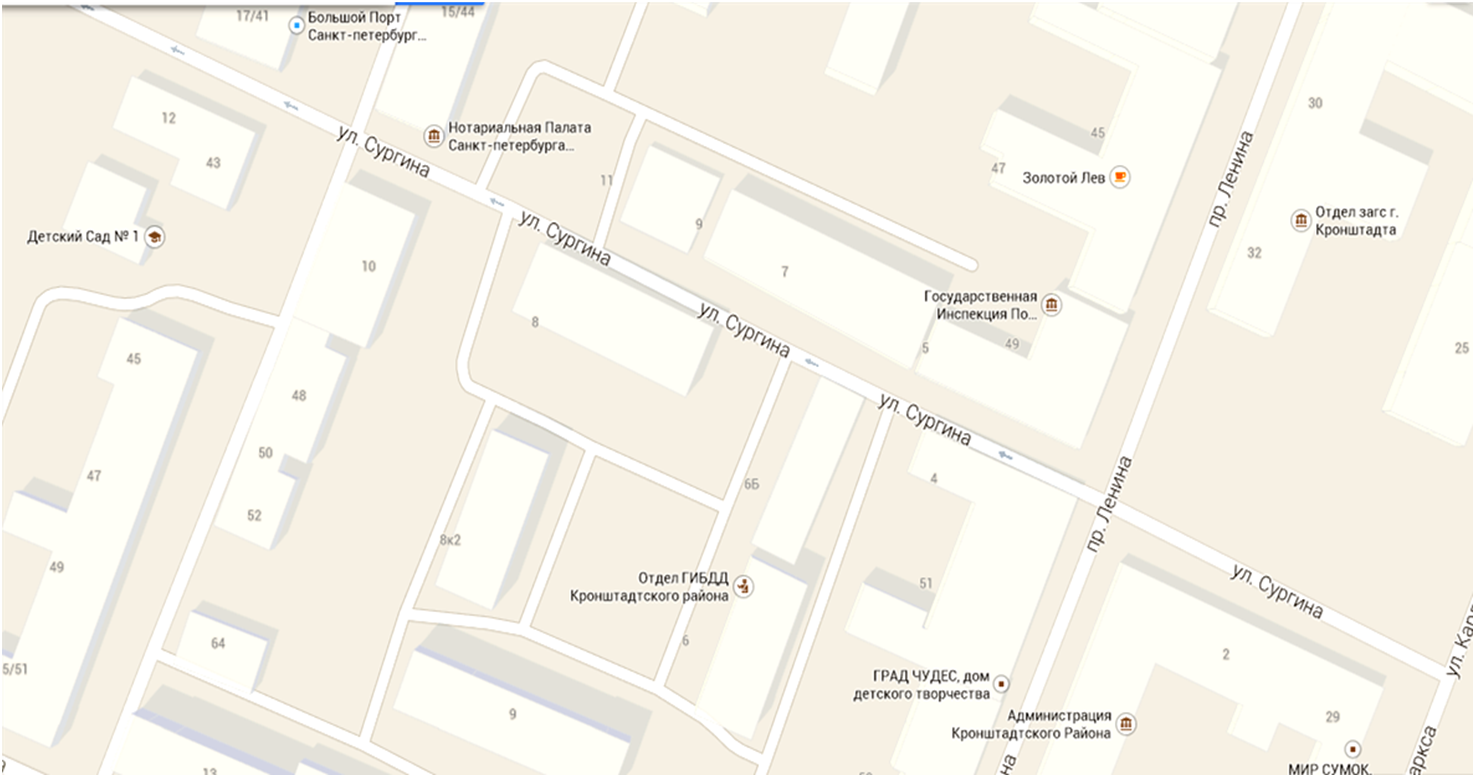 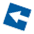 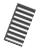 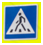 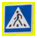 -  движение транспортных средств-  движение детей в (из) образовательного учреждения         - жилая застройка- тротуарПлан-схема района расположения ОУ,пути движения транспортных средств и детей (обучающихся)ул. Широкая д. 20 (зд. № 2).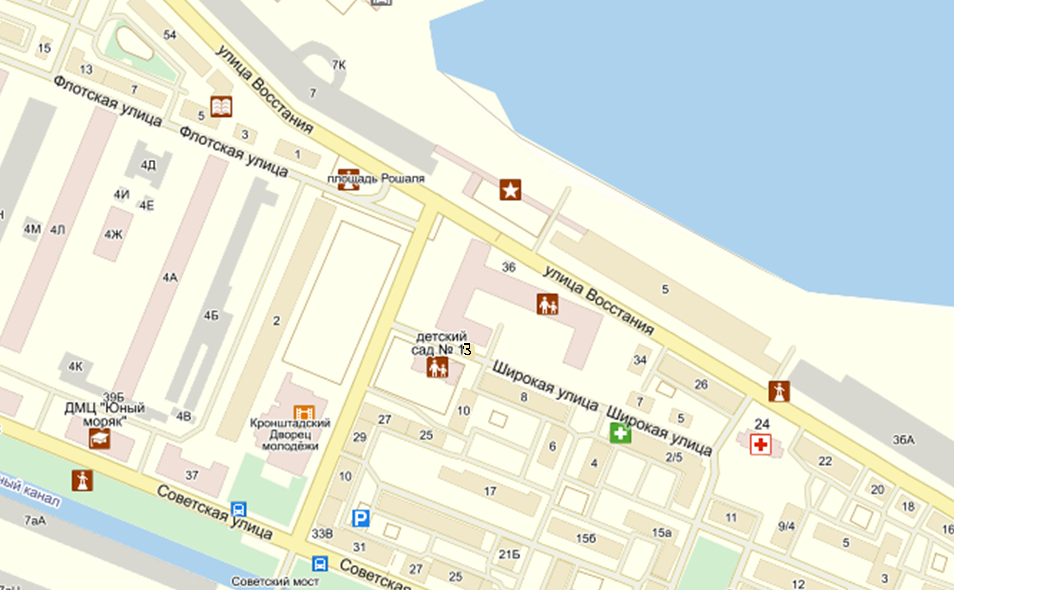 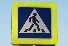 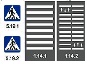 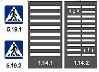 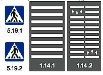 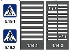 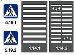 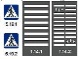 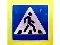 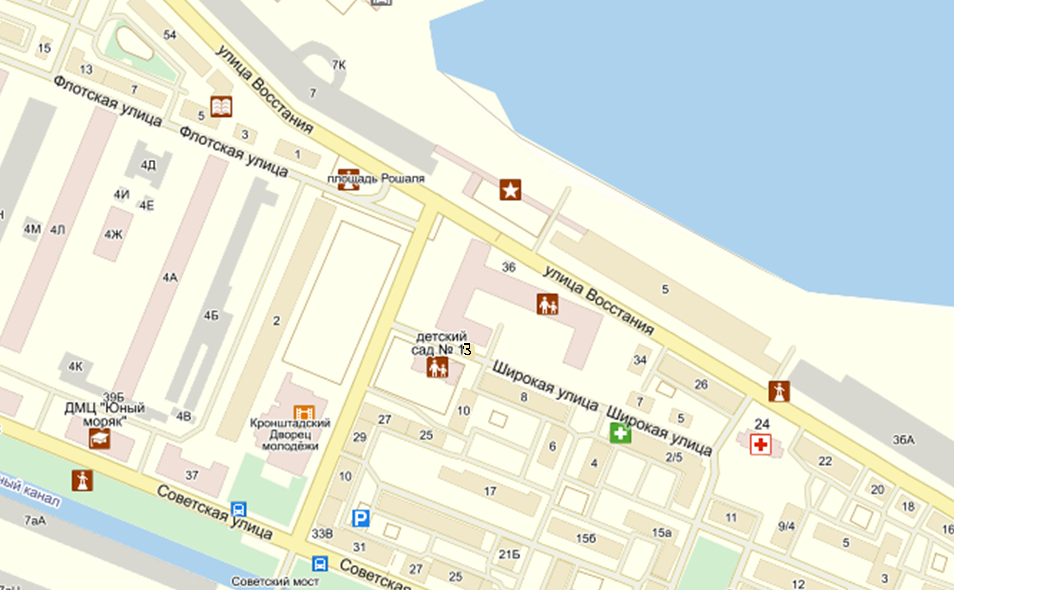 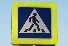 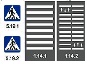 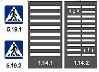 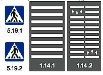 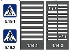 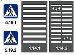 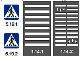 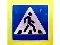 	- движение детей в (из) образовательного учреждения			- движение транспортных средств.	- жилая застройка	- проезжая часть2). Схема организации дорожного движения в непосредственной близости от образовательного учреждения с размещением соответствующих технических средств, маршруты движения детей и расположение парковочных местпр. Ленина 49 (зд. № 1)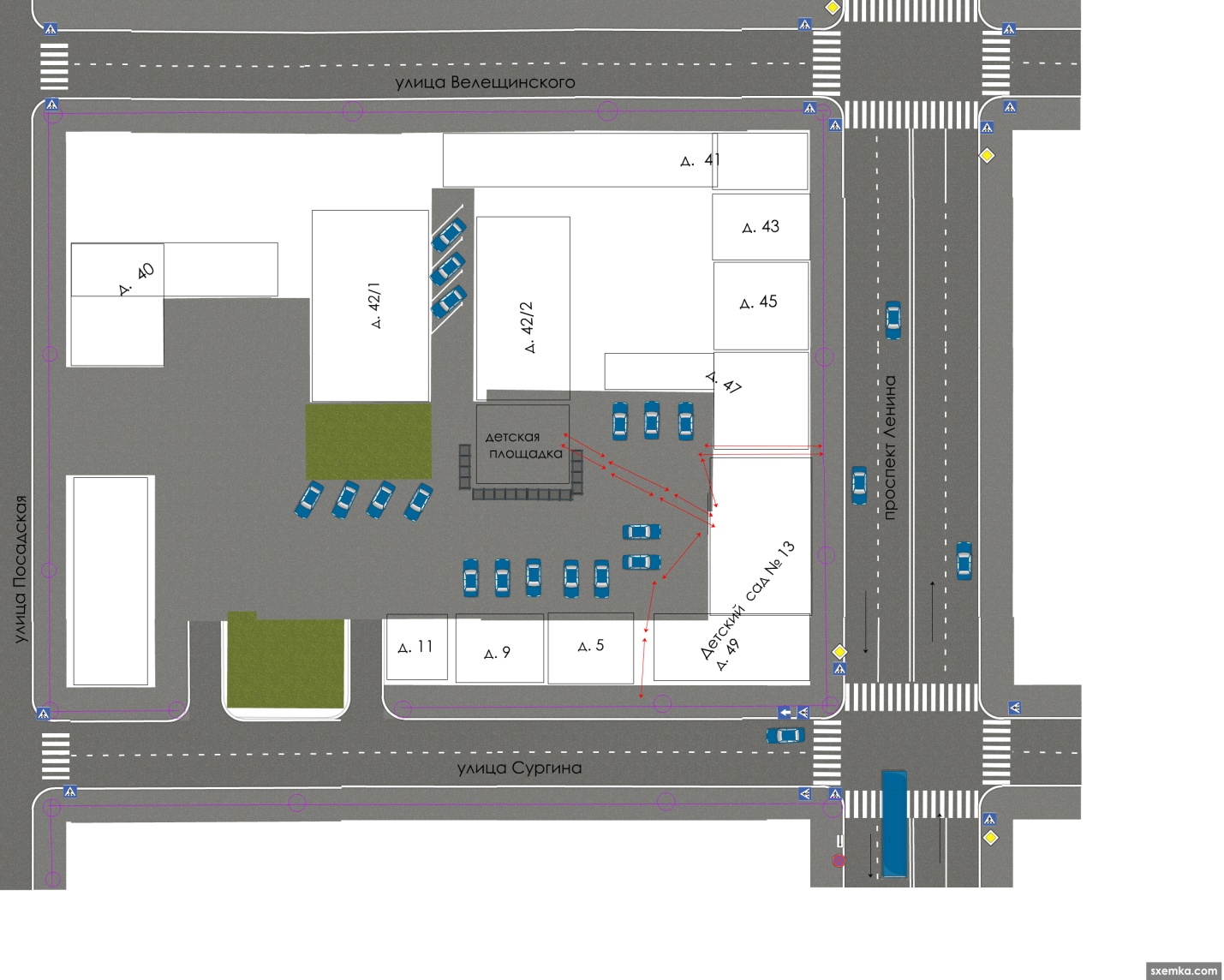    - движение транспортных средств  - искусственное освещение  - движение детей от детского сада к детской площадке и обратно.Схема организации дорожного движения в непосредственной близости от образовательного учреждения с размещением соответствующих технических средств, маршруты движения детей и расположение парковочных местул. Широкая 20 (зд. 2)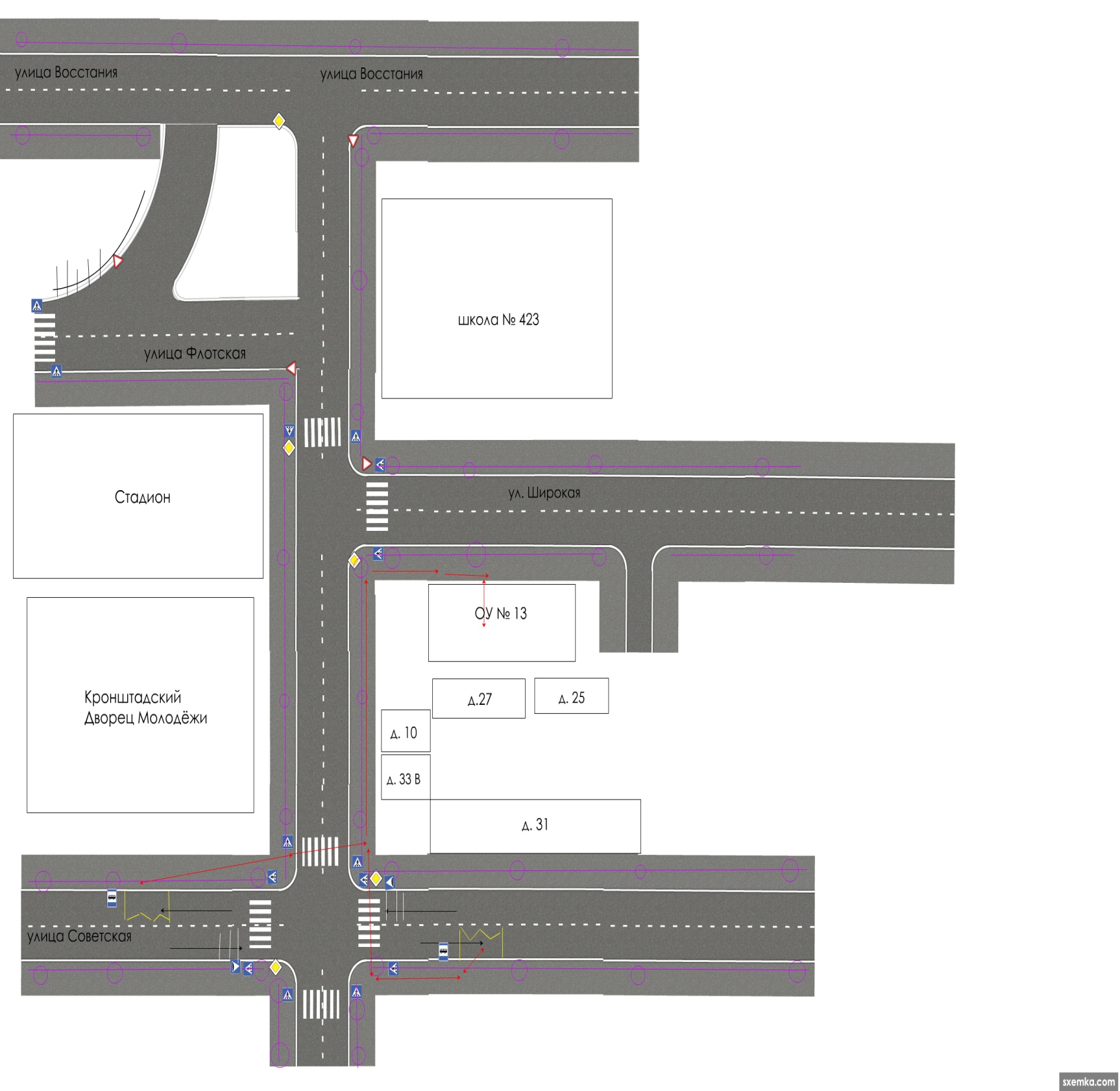    - движение транспортных средств         - искусственное освещение  - движение детей от остановок маршрутных транспортных средств.	3). Маршруты движения организованных групп детей от ОУ к наиболее часто посещаемым объектам в ходе учебного процесса.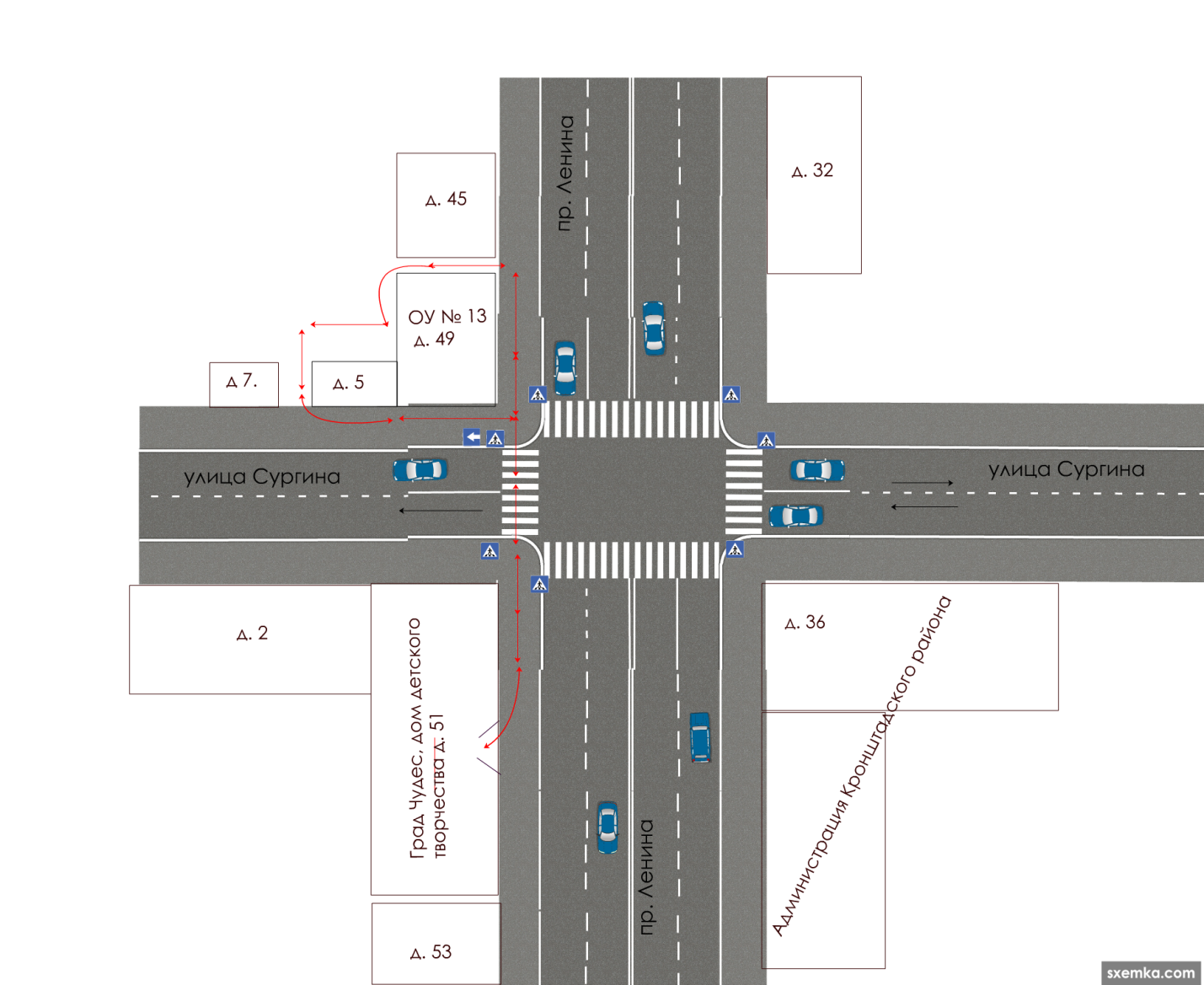 пр. Ленина 49 (зд.№1)	- движение транспортного средства.	-  направление безопасного движения группы детей к ДДТ «Град чудес».	- тротуар	- проезжая частьМаршруты движения организованных групп детей от ОУ к наиболее часто посещаемым объектам в ходе учебного процесса.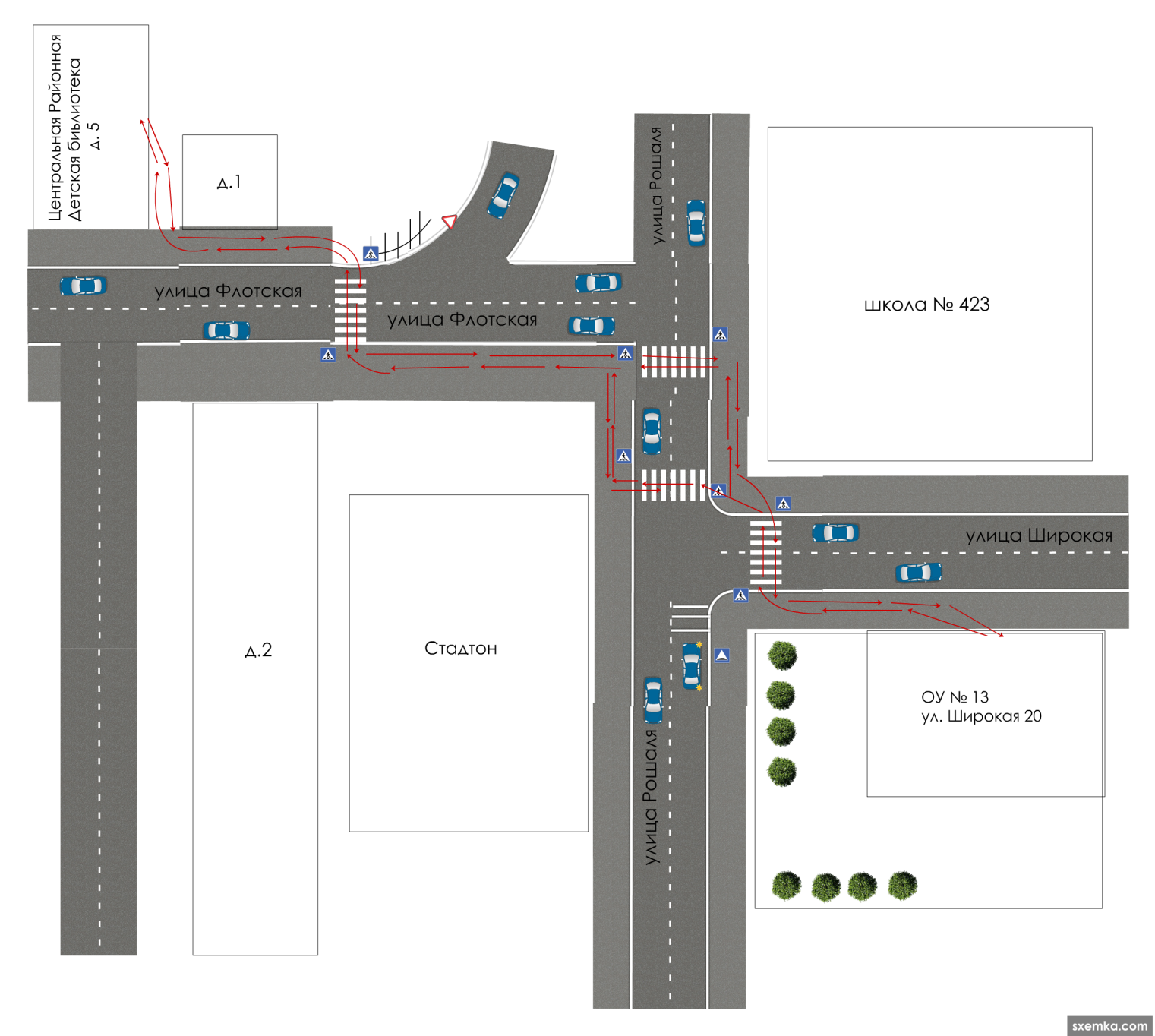 ул. Широкая 20 (зд.№ 2).	- движение транспортных средств.	- направление безопасного движения группы детей к                   Центральной Районной  Детской библиотеки.	- тротуар	- проезжая часть4). Пути движения транспортных средств к местам разгрузки/погрузки и рекомендуемые пути передвижения детей по территории образовательного учреждения.пр. Ленина 49 (зд.№ 1).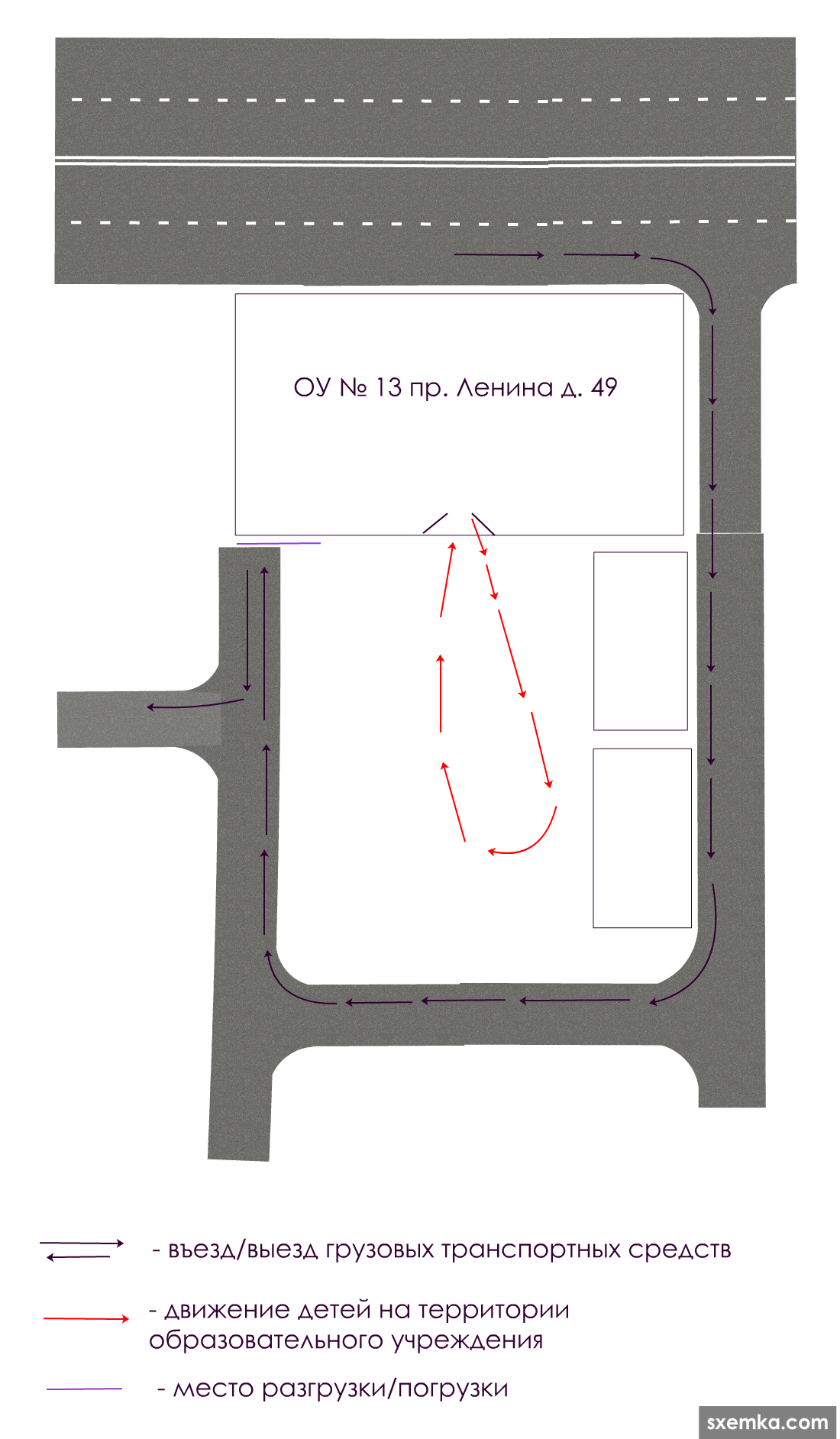 Пути движения транспортных средств к местам разгрузки/погрузки и рекомендуемые пути передвижения детей по территории образовательного учреждения.ул. Широкая 20 (зд.№ 2)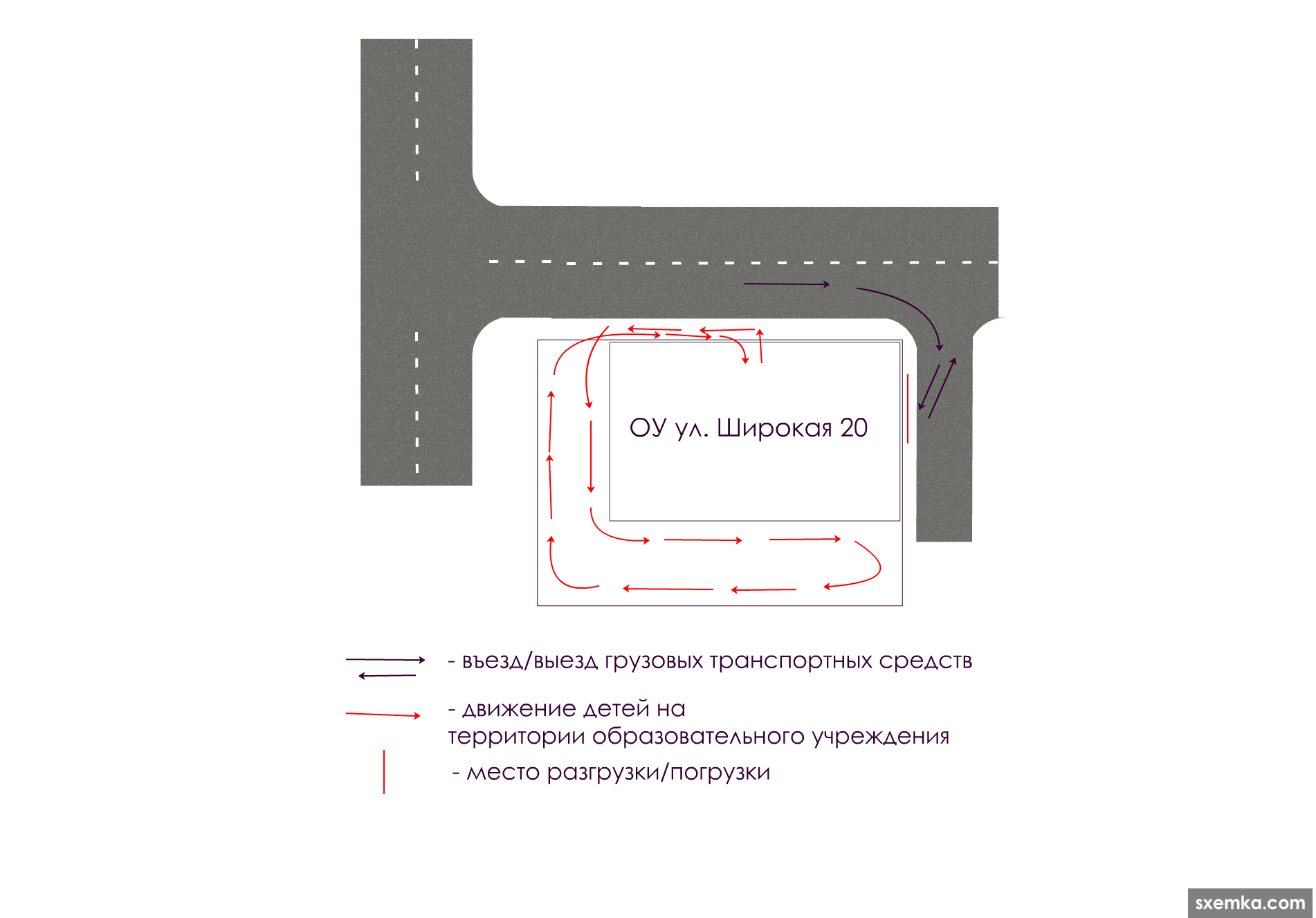 Юридический адрес ОУг. Санкт-Петербург, г. Кронштадт  пр. Ленина дом 49.(зд. № 1)Фактический адрес ОУг. Санкт-Петербург, г. Кронштадт  ул. Широкая 20.(зд. № 2).пр. Ленина дом 49.(зд. № 1)e-mail (адрес эл. почты)spdou13@yandex.ruСайт ОУhttp://krondou13.ru/Руководитель ОУМолодова Ольга Викторовнател. 311-27-15Заместитель руководителя по УВРШирокова Светлана Борисовнател. 311-27-15Заместитель руководителя по АХЧМорозова Светлана Николаевнател. 311-27-15Специалист отдела образования, курирующий вопросы профилактики ДДТТСпециалист 1-й категории отдела образования и молодежной политики администрации Кронштадтского района Санкт-Петербурга - Протопопова Ксения Андреевна тел. 576-90-85ОГИБДД ОМВД России по Кронштадтскому районуг. Санкт-ПетербургаСтарший инспектор по пропаганде БДД ОГИБДД ОМВД России по Кронштадтскому районуг. Санкт-Петербургамайор полиции – Лысюк Алина Викторовна.тел. 311-68-59Районное методическое объединение по безопасности дорожного движения  ГБДОУ ДОД ДДТТ «Град чудес».Методист – Фоменко Лариса ВикторовнаОтветственный за организацию работы по профилактике ДДТТв ОУВоспитатель1-й категории –Яушкина Елена Николаевна тел. 311-27-15Ответственный за организацию работы по охране труда в ОУШирокова Светлана БорисовнаКоличество учащихся194Наличие стендов по БДД8 (в каждой возрастной группе).Наличие схемы безопасных маршрутов к ОУВ холле первого этажа информационный стенд – зд- №2  (ул. Широкая д. 20.)На втором этаже – зд. №1 (пр. Ленина д. 49.)Наличие кабинета по БДДнетНаличие автогородка (площадки) по БДДплощадкаНаличие мобильного автогородка по БДДнетНаличие кружка по автоделу, автошколы на базе ОУнетНаличие кружка(-ов) по БДДнетНаличие радиоузланетНаличие школьного печатного издания (газета, журнал, листовка).нетНаличие автобуса в ГБДОУ № 13нетНаличие автотранспорта (кроме автобусов) в ГБДОУ № 13нет